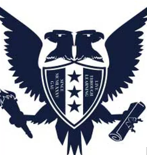 GİRNE AMERİKAN ÜNİVERSİTESİHEMŞİRELİK YÜKSEKOKULU2021-2022 YAZ STAJI ROTASYONUNOT: Staja çıkacak öğrencilerin staj kurallarını okuması gerekmektedir. GİRNE DR. AKÇİÇEK HASTANESİHEMŞİRELİK 2. SINIF09.00-14.00 saatlerinde Pazartesi, Salı, Çarşamba ve Perşembe günleri Staj yapacak öğrencilerGİRNE DR. AKÇİÇEK HASTANESİHEMŞİRELİK 2. SINIF09.00-14.00 saatlerinde Pazartesi, Salı, Çarşamba ve Perşembe günleri Staj yapacak öğrencilerGİRNE DR. AKÇİÇEK HASTANESİHEMŞİRELİK 2. SINIF09.00-14.00 saatlerinde Pazartesi, Salı, Çarşamba ve Perşembe günleri Staj yapacak öğrencilerStaj Birimi ve Öğrenci Ad-SoyadStaj Birimi ve Öğrenci Ad-SoyadDahiliye- çocuk servisiDidem yazıcı Fadime kaya Beyzanur KızıkVolkan ErdoğanErdoğan aladağ Başhemşire ofisiSemanur casun Şerife senem eğri AcilAslıhan nergiz Cerrahi  servisi: Seydi baysal Kadri iverendi Ufuk sağ  İbrahim halil yağmurlu Canay divitKan alma Gürkan berber Sultan güldalı  GİRNE DR. AKÇİÇEK HASTANESİHEMŞİRELİK 3.SINIF 09.00-14.00 saatlerinde Pazartesi, Salı, Çarşamba ve Perşembe günleri Staj yapacak öğrencilerGİRNE DR. AKÇİÇEK HASTANESİHEMŞİRELİK 3.SINIF 09.00-14.00 saatlerinde Pazartesi, Salı, Çarşamba ve Perşembe günleri Staj yapacak öğrencilerGİRNE DR. AKÇİÇEK HASTANESİHEMŞİRELİK 3.SINIF 09.00-14.00 saatlerinde Pazartesi, Salı, Çarşamba ve Perşembe günleri Staj yapacak öğrencilerStaj Birimi ve Öğrenci Ad-SoyadStaj Birimi ve Öğrenci Ad-SoyadAlçı odasıAhmet hilaloğulları Eko-efor-EKGGülcan taş Pansuman odasıHasan bağdaş Aşı odasıÖzlem yıldız Emine Altıntaş Kadın doğum Merve durak LEFKOŞA DR. BURHAN NALBANTOĞLU DEVLET HASTANESİHEMŞİRELİK 4.SINIF 09.00-14.00 saatlerinde Pazartesi, Salı, Çarşamba ve Perşembe günleri Staj yapacak öğrencilerLEFKOŞA DR. BURHAN NALBANTOĞLU DEVLET HASTANESİHEMŞİRELİK 4.SINIF 09.00-14.00 saatlerinde Pazartesi, Salı, Çarşamba ve Perşembe günleri Staj yapacak öğrencilerLEFKOŞA DR. BURHAN NALBANTOĞLU DEVLET HASTANESİHEMŞİRELİK 4.SINIF 09.00-14.00 saatlerinde Pazartesi, Salı, Çarşamba ve Perşembe günleri Staj yapacak öğrencilerStaj Birimleri ve Öğrenci Ad-SoyadStaj Birimleri ve Öğrenci Ad-SoyadCerrahi ServisiMeryem dilmeç Damla demirdöv Mervan yıldız Diyaliz ServisiFigen Güngör Dilem Şerbetçioğlu Dahiliye ServisiEsmanur çetin Berfin BaştürkÜroloji ServisiSeher uçar GİRNE DR. AKÇİÇEK HASTANESİHEMŞİRELİK 4.SINIF 14.00-19.00 saatlerinde Pazartesi, Salı, Çarşamba ve Perşembe günleri Staj yapacak öğrenciler GİRNE DR. AKÇİÇEK HASTANESİHEMŞİRELİK 4.SINIF 14.00-19.00 saatlerinde Pazartesi, Salı, Çarşamba ve Perşembe günleri Staj yapacak öğrenciler GİRNE DR. AKÇİÇEK HASTANESİHEMŞİRELİK 4.SINIF 14.00-19.00 saatlerinde Pazartesi, Salı, Çarşamba ve Perşembe günleri Staj yapacak öğrenciler Staj Birimleri ve Öğrenci Ad-SoyadStaj Birimleri ve Öğrenci Ad-SoyadCerrahi servisiMahmut Karatekin Dilara akbaş  Dahiliye servisiNazlıcan babacan GİRNE DR. AKÇİÇEK HASTANESİEBELİK 2.SINIF09.00-14.00 saatlerinde Pazartesi, Salı, Çarşamba ve Perşembe günleri Staj yapacak öğrenciler GİRNE DR. AKÇİÇEK HASTANESİEBELİK 2.SINIF09.00-14.00 saatlerinde Pazartesi, Salı, Çarşamba ve Perşembe günleri Staj yapacak öğrenciler GİRNE DR. AKÇİÇEK HASTANESİEBELİK 2.SINIF09.00-14.00 saatlerinde Pazartesi, Salı, Çarşamba ve Perşembe günleri Staj yapacak öğrenciler Staj Birimleri ve Öğrenci Ad-SoyadStaj Birimleri ve Öğrenci Ad-SoyadDoğum ServisiMelike Altuntaş Buse akkuş GİRNE DR. AKÇİÇEK HASTANESİEBELİK 2.SINIF14.00-19.00 saatlerinde Pazartesi, Salı, Çarşamba ve Perşembe günleri Staj yapacak öğrenciler GİRNE DR. AKÇİÇEK HASTANESİEBELİK 2.SINIF14.00-19.00 saatlerinde Pazartesi, Salı, Çarşamba ve Perşembe günleri Staj yapacak öğrenciler GİRNE DR. AKÇİÇEK HASTANESİEBELİK 2.SINIF14.00-19.00 saatlerinde Pazartesi, Salı, Çarşamba ve Perşembe günleri Staj yapacak öğrenciler Staj Birimleri ve Öğrenci Ad-SoyadStaj Birimleri ve Öğrenci Ad-SoyadDoğum ServisiEsman akyol Aleyna duman GİRNE DR. AKÇİÇEK HASTANESİEBELİK 1.SINIF09.00-14.00 saatlerinde Pazartesi, Salı, Çarşamba ve Perşembe günleri Staj yapacak öğrenciler GİRNE DR. AKÇİÇEK HASTANESİEBELİK 1.SINIF09.00-14.00 saatlerinde Pazartesi, Salı, Çarşamba ve Perşembe günleri Staj yapacak öğrenciler GİRNE DR. AKÇİÇEK HASTANESİEBELİK 1.SINIF09.00-14.00 saatlerinde Pazartesi, Salı, Çarşamba ve Perşembe günleri Staj yapacak öğrenciler Staj Birimleri ve Öğrenci Ad-SoyadStaj Birimleri ve Öğrenci Ad-SoyadDahiliye servisiKübra akkuşİlmiye sude öztansu Yeliz akkuş GİRNE DR. AKÇİÇEK HASTANESİEBELİK 1.SINIF14.00-19.00 saatlerinde Pazartesi, Salı, Çarşamba ve Perşembe günleri Staj yapacak öğrenciler GİRNE DR. AKÇİÇEK HASTANESİEBELİK 1.SINIF14.00-19.00 saatlerinde Pazartesi, Salı, Çarşamba ve Perşembe günleri Staj yapacak öğrenciler GİRNE DR. AKÇİÇEK HASTANESİEBELİK 1.SINIF14.00-19.00 saatlerinde Pazartesi, Salı, Çarşamba ve Perşembe günleri Staj yapacak öğrenciler Staj Birimleri ve Öğrenci Ad-SoyadStaj Birimleri ve Öğrenci Ad-SoyadDahiliye servisiPınar bal Fatmanur dinç GİRNE DR. AKÇİÇEK HASTANESİHEMŞİRELİK 1. SINIF 14.00-19.00 saatlerinde Pazartesi, Salı, Çarşamba ve Perşembe günleri Staj yapacak öğrenciler GİRNE DR. AKÇİÇEK HASTANESİHEMŞİRELİK 1. SINIF 14.00-19.00 saatlerinde Pazartesi, Salı, Çarşamba ve Perşembe günleri Staj yapacak öğrenciler GİRNE DR. AKÇİÇEK HASTANESİHEMŞİRELİK 1. SINIF 14.00-19.00 saatlerinde Pazartesi, Salı, Çarşamba ve Perşembe günleri Staj yapacak öğrenciler Staj Birimleri ve Öğrenci Ad-SoyadStaj Birimleri ve Öğrenci Ad-SoyadKadın doğum servisiElif karadumanBuse nergiz Meryem durak Burak doğan Cerrahi servisiBuğçe güneri Merve kocabaş İbrahim halil balıkçı Yağmur cenkler Gülderen yavuz GİRNE DR. AKÇİÇEK HASTANESİEBELİK 3. SINIF 14.00-19.00 saatlerinde Pazartesi, Salı, Çarşamba ve Perşembe günleri Staj yapacak öğrenciler GİRNE DR. AKÇİÇEK HASTANESİEBELİK 3. SINIF 14.00-19.00 saatlerinde Pazartesi, Salı, Çarşamba ve Perşembe günleri Staj yapacak öğrenciler GİRNE DR. AKÇİÇEK HASTANESİEBELİK 3. SINIF 14.00-19.00 saatlerinde Pazartesi, Salı, Çarşamba ve Perşembe günleri Staj yapacak öğrenciler Staj Birimleri ve Öğrenci Ad-SoyadStaj Birimleri ve Öğrenci Ad-SoyadKadın doğum servisiHatice semen Dahiliye servisi Rezzan Duran (10.06.2022)